    FEDERAZIONE ITALIANA PALLA TAMBURELLO      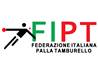 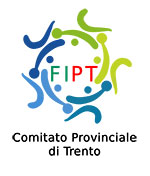 COMITATO PROVINCIALE DI TRENTO SQUADRA:      Il sottoscritto Dirigente responsabile dichiara che gli atleti sopra elencati sono in possesso di regolare tesseramento FIPT e con certificato medico valido                                                                               FIRMA DEL DIRINGENTE REPSONSABILE Da compilare da parte della sola squadra ospitante Autocertificazione dell’addetto all’utilizzo del defibrillatori (art. 45 e 46 del DPR 28 dicembre n. 455) Il/la sottoscritto/a ________________________________ cod. fisc. ________________________________ nato/a il _____________ a ______________________________ residente a _________________________ consapevole delle sanzioni penali nel caso di dichiarazioni mendaci, di informazione o uso di atti falsi dichiara sotto la propria responsabilità di essere persona formata all’utilizzo del DAE (Tessera n. ______) e di essere in possesso dei requisiti previsti dalle normative vigenti in materia di defibrillatori e loro utilizzo. Data ______________________________                      Firma ________________________________     FEDERAZIONE ITALIANA PALLA TAMBURELLO      COMITATO PROVINCIALE DI TRENTO SQUADRA:      Il sottoscritto Dirigente responsabile dichiara che gli atleti sopra elencati sono in possesso di regolare tesseramento FIPT e con certificato medico valido                                                                                    FIRMA DEL DIRINGENTE REPSONSABILE Da compilare da parte della sola squadra ospitante Autocertificazione dell’addetto all’utilizzo del defibrillatori (art. 45 e 46 del DPR 28 dicembre n. 455) Il/la sottoscritto/a ________________________________ cod. fisc. ________________________________ nato/a il _____________ a ______________________________ residente a _________________________ consapevole delle sanzioni penali nel caso di dichiarazioni mendaci, di informazione o uso di atti falsi dichiara sotto la propria responsabilità di essere persona formata all’utilizzo del DAE (Tessera n. ______) e di essere in possesso dei requisiti previsti dalle normative vigenti in materia di defibrillatori e loro utilizzo. Data ______________________________                      Firma ____________________________ 